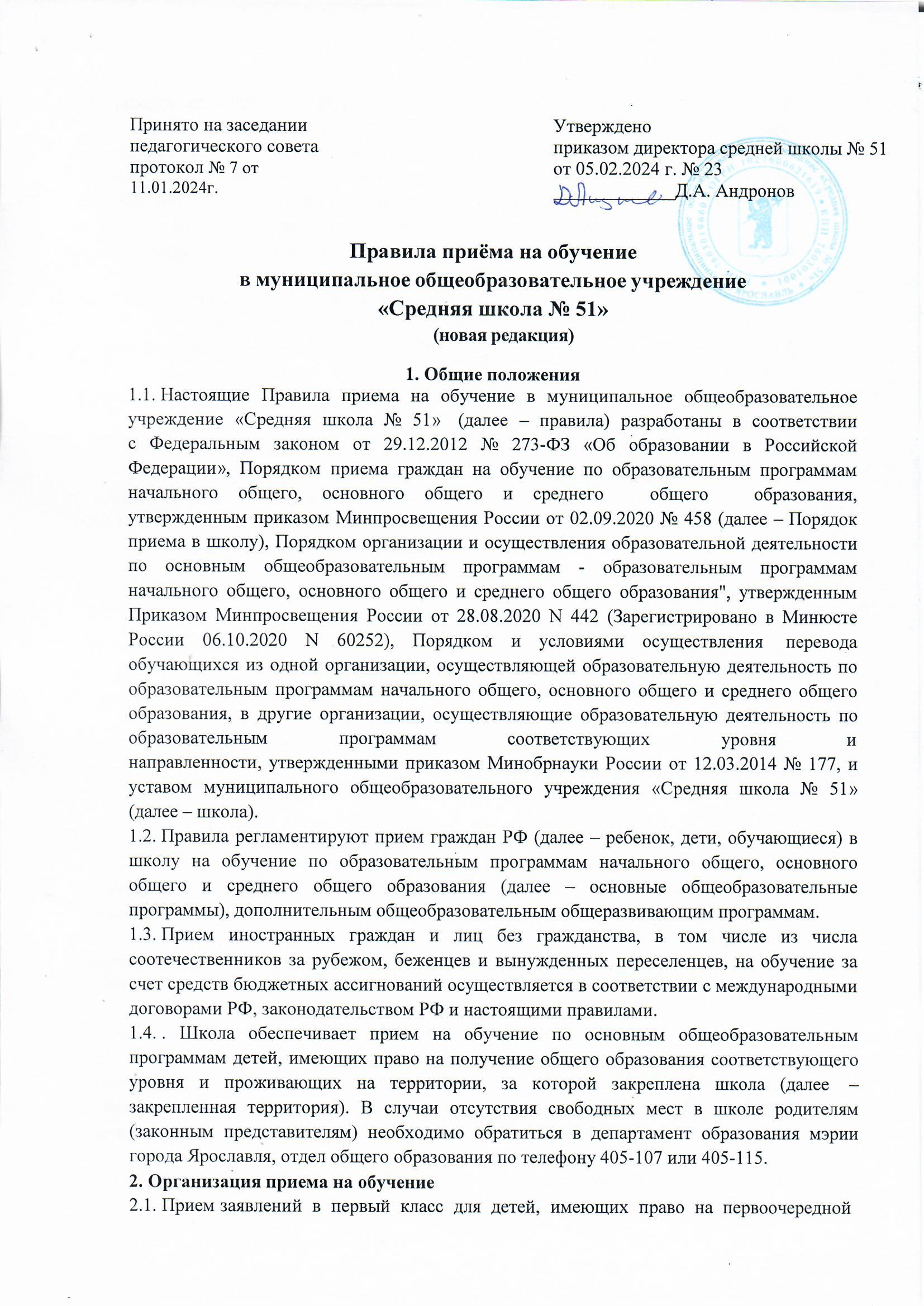 прием, право преимущественного приема, для детей, проживающих на закрепленной территории, начинается 1 апреля и завершается 30 июня текущего года.Прием заявлений в первый класс для детей, не проживающих на закрепленной территории, начинается с 6 июля текущего года до момента заполнения свободных мест для приема, но не позднее … сентября текущего года. В случаях, если школа закончила прием всех детей, указанных в пункте 2.1. настоящих правил, прием в первый класс детей, не проживающих на закрепленной территории, может быть начат ранее 6 июля текущего года.Прием заявлений на зачисление на обучение по основным общеобразовательным программам ведется в течение учебного года при наличии свободных мест.Прием заявлений на обучение по дополнительным общеразвивающим программам осуществляется в течение всего учебного года.До начала приема в школе список лиц, ответственных за прием документов и график приема заявлений и документов, утверждается приказом директора школы.Приказ, указанный в пункте 2.5 правил, размещается на информационном стенде в школе в течение трех рабочих дней со дня его издания.Распорядительный акт департамента образования мэрии города Ярославля о закрепленной территории размещается на информационном стенде и официальном сайте школы не позднее 10 календарных дней с момента его издания.С целью проведения организованного приема в первый класс школа размещает информацию для родителей (законных представителей) на информационном стенде и на официальном сайте в сети «Интернет»:о наличии свободных мест для приема детей, проживающих на закрепленной территории не позднее 25 марта текущего года, и не позднее 5 июля - информация о наличии свободных мест для приема детей, которые не проживают на территории, за которой закреплена школа;примерную форму заявления о приеме на обучение по основным общеобразовательным программам и образец ее заполнения;форму заявления о зачислении в порядке перевода из другой организации и образец ее заполнения;форму заявления о приеме на обучение по дополнительным общеобразовательным программам и образец ее заполнения;-о направлениях обучения по дополнительным общеразвивающим программам, количестве мест, графике приема заявлений – не позднее чем за 15 календарных дней до начала приема документов;об адресах и телефонах органов управления образованием, осуществляющих признание и установление эквивалентности образования, полученного ребенком за пределами РФ;дополнительную информацию по текущему приему.Родители (законные представители) несовершеннолетних вправе выбирать до завершения получения ребенком основного общего образования с учетом мнения ребенка и рекомендаций психолого-медико-педагогической комиссии (при их наличии) формы получения образования и формы обучения, языки образования, факультативные и элективные учебные предметы, курсы, дисциплины (модули) из перечня, предлагаемого школой.При приеме на обучение школа знакомит поступающего и (или) его родителей (законных представителей) со своим уставом, с лицензией на осуществлениеобразовательной деятельности, со свидетельством о государственной аккредитации, с общеобразовательными программами и другими документами, регламентирующими организацию и осуществление образовательной деятельности, права и обязанности обучающихся.Факт ознакомления родителей (законных представителей) несовершеннолетних с документами, указанными в пункте 2.10, фиксируется в заявлении и заверяется личной подписью родителей (законных представителей) несовершеннолетнего.Прием на обучение по основным общеобразовательным программамПрием детей на обучение по основным образовательным программам осуществляется без вступительных испытаний, за исключением индивидуального отбора для получения профильного обучения.В приеме на обучение по основным образовательным программам может быть отказано только при отсутствии свободных мест, за исключением лиц, не прошедших индивидуальный отбор для получения профильного обучения.Получение начального общего образования в общеобразовательных организациях начинается по достижении детьми возраста шести лет и шести месяцев при отсутствии противопоказаний по состоянию здоровья, но не позже достижения ими возраста восьми лет. По заявлению родителей (законных представителей) детей учредитель общеобразовательной организации вправе разрешить прием детей в общеобразовательную организацию на обучение по образовательным программам начального общего образования в более раннем или более позднем возрастеПреимущественные и первоочередные права приема в школу имеют граждане, указанные в пунктах 9, 10, 12 Порядка приема в школу.Прием детей с ограниченными возможностями здоровья осуществляется на обучение по адаптированным образовательным программам с согласия родителей (законных представителей) на основании рекомендаций психолого-медико-педагогической комиссии.3.6 Количество первых классов, комплектуемых в школе на начало учебного года, определяется в зависимости от условий, созданных для осуществления образовательной деятельности, с учетом Санитарных норм.Прием на обучение осуществляется в течение всего учебного года при наличии свободных мест.Прием на обучение по основным образовательным программам во второй и последующие классы осуществляется при наличии свободных мест в порядке перевода издругой организации, за исключением лиц, осваивавших основные образовательные программы в форме семейного образования и самообразования.Лица, осваивавшие основные общеобразовательные программы в форме семейного образования и самообразования, не ликвидировавшие в установленные сроки академическую задолженность, вправе продолжить обучение в школе и принимаются на обучение при наличии свободных мест для приема.Дополнительно к документам, перечисленным в разделе 4 правил приема в школу, родители (законные представители) несовершеннолетних предъявляют документы, подтверждающие прохождение промежуточной аттестации в других образовательных организациях (при наличии), с целью установления соответствующего класса для зачисления.3.10 При приеме на обучение по основным образовательным программам, гражданина иностранного государства, родители (законные представители) несовершеннолетних предоставляют, в том числе, личное дело и табель текущих оценок. Обучающегося зачисляют в тот класс, который соответствует уровню освоения российской образовательной программы. Уровень освоения программы может быть подтвержден оценками, указанными в личном деле ребенка с переводом оценок в 5-балльную систему оценивания. Школа имеет право создать комиссию, которая определит уровень освоения ребенком программы определенного класса, затем на основании рекомендации комиссии, директор школы принимает решение о зачислении на обучение гражданина иностранного государства в определенный класс в соответствии с Положением о зачете результатов освоения обучающимися учебных предметов, курсов, дисциплин (модулей), практики, дополнительных образовательных программ в других организациях, осуществляющих образовательную деятельность в муниципальном общеобразовательном учреждении«Средняя школа № 51».3.12. При приеме на обучение на уровень среднего общего образования гражданина иностранного государства, родители (законные представители) несовершеннолетних предоставляют иностранный документ об окончании 9 классов с переводом на русский язык, если существует международный договор Российской Федерации о признании эквивалентными документы иностранного государства, которые выдаются после окончания 9 класса.Если образование не попадает под действие международного договора о взаимном признании, то необходимо пройти процедуру признания образования. Процедура признания регламентируется ст. 107 Федерального закона от 29.12.2012 № 273-ФЗ«Об образовании в Российской Федерации».Услуга признания образования эквивалентным российскому предоставляется уполномоченным структурным подразделением Рособрнадзора. Результатом предоставления услуги является выдача свидетельства о признании иностранного образования в качестве периода обучения по образовательной программе определенного уровня, с правом   на продолжение   обучения   по данной   образовательной   программе в Российской Федерации.Порядок зачисления на обучение по основным образовательным программам4.1 Заявление о приеме на обучение и документы для приема на обучение, указанные в пункте 4.10, 4.19 правила приёма в школу, подаются одним из следующих способов:лично в школу;через операторов почтовой связи общего пользования заказным письмом с уведомлением о вручении;в электронной форме (документ на бумажном носителе, преобразованный в электронную форму путем сканирования или фотографирования с обеспечением машиночитаемого распознавания его реквизитов) посредством электронной почты общеобразовательной организации или электронной информационной системы общеобразовательной организации, в том числе с использованием функционала официального сайта общеобразовательной организации в сети Интернет или иным способом с использованием сети Интернет;через Единый портал государственных услуг (далее – ЕПГУ).Школа осуществляет проверку достоверности сведений, указанных в заявлении о приеме на обучение, и соответствия действительности поданных электронных образов документов. При проведении указанной проверки школа вправе обращаться к соответствующим государственным информационным системам, в государственные (муниципальные) органы и организации.Время и дата подачи заявлений и документов о приеме на обучение родителями (законными представителями)организуется по графику, утвержденному приказом директора школы. Заявления, поданные заявителями ранее установленного времени, отклоняются.Все заявления «выстраиваются» в одну очередь. Учитывается время и дата поступления заявления всеми способами, указанными в п.4.1. данных правил приёма в школу.В случае поступления в школу детей-сирот и детей, оставшихся без попечения родителей (законных представителей), опекун предоставляет согласие органов опеки и попечительства на зачисление их из одной организации, осуществляющей образовательную деятельность, в другую.При приеме в школу обучающихся из организации, осуществляющей образовательную деятельность, не имеющей государственной аккредитации, а также при приеме обучающихся, не имеющих документального подтверждения получения образования, обязательным является прохождение аттестации в школе для определения уровня освоения обучающимся соответствующей образовательной программы в соответствии с Положением о зачете результатов освоения обучающимися учебных предметов, курсов, дисциплин (модулей), практики, дополнительных образовательных программ в других организациях, осуществляющих образовательную деятельность в муниципальном общеобразовательном учреждении «Средняя школа № 51».Приём в Школу осуществляется по личному заявлению родителей (законных представителей) ребёнка при предъявлении документа, удостоверяющего личность родителя (законного представителя), либо оригинала документа, удостоверяющего личность иностранного гражданина в Российской Федерации в соответствии со статьёй 10 Федерального закона от 25 июля 2002 г. № 115-ФЗ «О правовом положении иностранных граждан в Российской Федерации»,Для иностранного гражданина документом, удостоверяющими личность, является паспорт иностранного гражданина либо иной документ, установленный федеральным законом или признаваемый в соответствии с международным договором Российской Федерации в качестве документа, удостоверяющего личность иностранного гражданина.Для лица без гражданства в Российской Федерации документом, удостоверяющими личность является документ, выданный иностранным государством и признаваемый в соответствии с международным договором Российской Федерации в качестве документа, удостоверяющего личность лица без гражданства, разрешение на временное проживание, вид на жительство, иные документы, предусмотренные федеральным законодательством. Родители (законные представители) ребенка, являющегося иностранным гражданином, или лицами без гражданства, дополнительно предъявляют заверенные в установленном порядке	копии	документа,	подтверждающего	родство	заявителя	(или	законность представления прав обучающегося), и документа, подтверждающего право заявителя на пребывание в Российской Федерации  и документ, подтверждающий право ребенка на пребывание в Российской Федерации.Иностранные граждане и лица без гражданства все документы представляют на русском языке или вместе с заверенным в установленном порядке переводом на русский язык.Прием в 1-е классыПрием   детей   в   первый   класс   осуществляется   по   личному    заявлению родителя (законного представителя) ребенка.Образец заявления о приеме утверждается директором школы до начала приема и размещается на информационном стенде и официальном сайте школы в сети Интернет в соответствии п.2.8 настоящих правил приёма в школу.Для приема в первый класс родители (законные представители) ребенка, представляют следующие документы:копию документа, удостоверяющего личность родителя (законного представителя) ребенка или поступающего;копию свидетельства о рождении ребенка или документа, подтверждающего родство заявителя;копию свидетельства о рождении полнородных и неполнородных брата и (или) сестры (в случае использования права преимущественного приема на обучение по образовательным программам начального общего образования ребенка в государственную или муниципальную образовательную организацию, в которой обучаются его полнородные и неполнородные брат и (или) сестра);-копию документа, подтверждающего установление опеки или попечительства (при необходимости);копию документа о регистрации ребенка или поступающего по месту жительства или по месту пребывания на закрепленной территории или справку о приеме документов для оформления регистрации по месту жительства (в случае приема на обучение ребенка или поступающего, проживающего на закрепленной территории);копии документов, подтверждающих право первоочередного приема на обучение по основным общеобразовательным программам;копию заключения психолого-медико-педагогической комиссии (при наличии).При посещении общеобразовательной организации и (или) очном взаимодействии с ответственными за прием документов должностными лицами школы родители (законные представители) ребенка предъявляют оригиналы документов, указанных в абзацах 2 - 5 настоящего пункта.Требовать представления других документов в качестве основания для приема на обучение в 1 класс не допускается.Родители (законные представители) ребенка имеют право по своему усмотрению представлять другие документы.Документы, представленные родителями (законными представителями) ребенка, регистрируются в журнале регистрации заявлений. После регистрации заявления родителям (законным представителям) ребенка выдается расписка в получении документов, содержащая информацию о регистрационном номере заявления о приеме ребенка в школу, о перечне представленных документов. Расписка заверяется подписью должностного лица школы, ответственного за прием документов, и печатью школы.Директор школы издает распорядительный акт о приеме на обучение детей, указанных в п.2.1. правил приёма в школу, в течение 3 рабочих дней после завершения приема заявлений о приеме на обучение в первый класс.На информационном стенде и сайте школы размещается информация об итогах приема не позднее следующего дня, когда был издан распорядительный акт о приеме на обучение детей.На каждого ребенка, принятого в школу, формируется личное дело, в котором хранятся заявление о приеме на обучение и все представленные родителями (законными представителями) ребенка документы (копии документов).Прием во 2-11 классыВо второй и последующие классы школы зачисляются дети, получившие соответствующую подготовку в одной из форм получения образования, подтвержденную документально.Прием на обучение в порядке перевода из другой организации осуществляется по личному заявлению родителей (законных представителей) несовершеннолетнего о зачислении в школу в порядке перевода из другой организации при предъявлении оригинала документа, удостоверяющего личность родителя (законного представителя) несовершеннолетнего. Форма заявления утверждается директором школы.Для приема родители (законные представители) ребенка или поступающий представляют следующие документы:копию документа, удостоверяющего личность родителя (законного представителя) ребенка или поступающего;копию свидетельства о рождении ребенка или документа, подтверждающего родство заявителя;копию документа, подтверждающего установление опеки или попечительства (при необходимости);копию документа о регистрации ребенка или поступающего по месту жительства или по месту пребывания на закрепленной территории или справку о приеме документов для оформления регистрации по месту жительства;копию заключения психолого-медико-педагогической комиссии (при наличии);личное дело обучающегося, заверенное печатью организации, осуществляющей образовательную деятельность, в которой он обучался ранее;-документы, содержащие информацию об успеваемости в текущем учебном году (выписка из классного журнала с текущими отметками и результатами промежуточной аттестации), заверенные печатью другой организации и подписью ее руководителя (уполномоченного им лица).При посещении общеобразовательной организации и (или) очном взаимодействии ответственными за прием документов должностными лицами школы родители (законные представители) ребенка предъявляют оригиналы документов, указанных в абзацах 2 - 5 настоящего пункта, а поступающий - оригинал документа, удостоверяющего личность поступающего.При приеме на обучение по образовательным программам среднего общего образования представляется аттестат об основном общем образовании, выданный в установленном порядке.При приеме заявлений, подаваемых при приеме на обучение в школе, должностное лицо, ответственное за прием документов обязано ознакомиться с документом, удостоверяющим личность заявителя, для установления его личности, а также факта родственных отношений и полномочий законного представителя.В 10 класс принимаются обучающиеся, получившие основное общее образование и имеющие документ об образовании государственного образца вне зависимости от места его получения и по результатам индивидуального отбора.Родители (законные представители) обучающихся подают заявление об обучении их ребенка в 10 классе и предоставляют подлинник документа государственного образца об основном общем образовании, ксерокопию паспорта ребенка и предъявляют оригинал паспорта ребёнка.Требовать представления других документов в качестве основания для приема на обучение по основным общеобразовательным программам не допускается.Родители (законные представители) ребенка или поступающий имеют право по своему усмотрению представлять другие документы.Факт приема заявления о приеме на обучение и перечень документов, представленных родителями (законными представителями) ребенка или поступающим, регистрируются в журнале приема заявлений о приеме на обучение в общеобразовательную организацию. После регистрации заявления о приеме на обучение и перечня документов, представленных родителями (законными представителями) ребенка или поступающим, родителям (законным представителям) ребенка или поступающему выдается документ, заверенный подписью должностного лица общеобразовательной организации, ответственного за прием заявлений о приеме на обучение и документов, содержащий индивидуальный номер заявления о приеме на обучение и перечень представленных при приеме на обучение документов.Руководитель общеобразовательной организации издает распорядительный акт о приеме на обучение ребенка или поступающего в течение 5 рабочих дней после приема заявления о приеме на обучение и представленных документов.На информационном стенде и сайте школы размещается информация об итогах приема не позднее следующего дня, когда был издан распорядительный акт о приеме на обучение детей.На каждого ребенка или поступающего, принятого в школу, формируетсяличное дело, в котором хранятся заявление о приеме на обучение и все представленные родителями (законными представителями) ребенка или поступающим документы (копии документов).О предоставлении в электронной форме услуги по зачислению в образовательную организациюЗаявление о приеме на обучение и документы для приема на обучениеподаются в электронной форме (документ на бумажном носителе, преобразованный в электронную форму путем сканирования или фотографирования с обеспечением машиночитаемого распознавания его реквизитов) посредством электронной почты общеобразовательной организации или электронной информационной системы общеобразовательной организации, в том числе с использованием функционала официального сайта общеобразовательной организации в сети Интернет или иным способом с использованием сети Интернет.Заявителями на получение услуги являются родители (законные представители) детей, желающие зачислить ребёнка на обучение в организацию, осуществляющую образовательную деятельность.В случае обращения за услугой посредством федеральной государственной информационной системы ЕПГУ заявитель представляет только заявление для зачисления ребёнка.Сроки предоставления услуги.Приём, регистрация документов заявителя, уведомлении заявителя о приёме документов в электронном виде с указанием регистрационного номера или отказе в приёме документов - 3 дня.Рассмотрение документов заявителя и принятие решения об отказе в зачислении – 3дня.Заявители должны предоставить оригиналы документов, необходимых дляполучения услуги, в организацию, осуществляющую образовательную деятельность, в течение … рабочих дней после подачи заявления. В случаи, если требуемые для зачисления в организацию, осуществляющую образовательную деятельность, документы не предоставлены в течение установленного срока, организация, осуществляющая образовательную деятельность, вправе отказать в услуге.Зачисление в школу оформляется приказом директора в течение 3 рабочих дней после завершения приема заявлений о приеме на обучение в 1 класс и в течение 5 рабочих дней после приема заявления о приеме на обучение и представленных документов, за исключением случая, предусмотренного п. 2.1. правил приёма в школу.Результат предоставления услуги.Конечным результатом предоставления услуги является зачисление ребёнка заявителя в организацию, осуществляющую образовательную деятельность, или мотивированный отказ в зачислении ребёнка заявителя в организацию, осуществляющую образовательную деятельность.Услуга оказывается бесплатно. За её оказание или осуществление административных процедур при предоставлении услуги не допускается взимание государственной пошлины или иной платы.Перечень оснований для отказа в приёме документов, необходимых для предоставления услуги:-предоставление неполного пакета документов, перечисленных в пунктах 4.10, 4.19, 4.23, 5.3, 5.4 правил приема в школу;наличие в представленных документах недостоверных (искажённых) сведений.Информирование об услуге осуществляется школой при личном обращении заявителя, с использованием почтовой, телефонной связи, посредством электронной почты, через ЕГПУ.Заключительное положениеДанное положение вступает в силу с момента издания соответствующего приказа по школе.Первоочередной порядок приемаПервоочередной порядок приемаПервоочередной порядок приемаОбщеобразовательныеДети военнослужащих,Ч. 6 ст. 19 Федерального закона оторганизациипроходящих военную27.05.1998 № 76-ФЗслужбу по контракту,уволенных с военнойслужбы придостижении имипредельного возрастапребывания на военнойслужбе, по состояниюздоровья или в связи сорганизационно-штатнымимероприятиямиДети сотрудниковЧ. 6 ст. 46 Федерального закона отполиции и граждан,07.02.2011 № 3-ФЗкоторые перечисленыв части 6 статьи 46Федерального закона от07.02.2011 № 3-ФЗ.Например, уволенныхиз-за травмыДети сотрудниковЧ. 2 ст. 56 Федерального закона оторганов внутренних07.02.2011 № 3-ФЗдел, кроме полицииДети участников СВОФедеральный закон от 24 июня 2023 года № 281-ФЗ «О внесении изменений в статьи 19 и 24 Федерального закона «О статусе военнослужащих» и Федерального закона «О войсках национальной гвардии Российской Федерации»Дети сотрудниковЧ. 14 ст. 3 Федерального закона оторганов уголовно-30.12.2012 № 283-ФЗисполнительнойсистемы, Федеральнойпротивопожарнойслужбы госпожнадзора,таможенных органов играждан, которыеперечислены в части14 статьи 3Федерального закона от30.12.2012 № 283-ФЗ.Например, умерших втечение года послеувольнения со службыПреимущественное право приемаПреимущественное право приемаПреимущественное право приемаОбщеобразовательныеРебенок имеет правоП. 2 ст. 54 СКорганизациипреимущественногоЧ. 3.1 ст. 67 Федерального закона отприема на обучение по29.12.2012 № 273-ФЗобразовательнымпрограммамначального общегообразования вгосударственную илимуниципальнуюобразовательнуюорганизацию, в которойобучаются егополнородные инеполнородные брат и(или) сестра